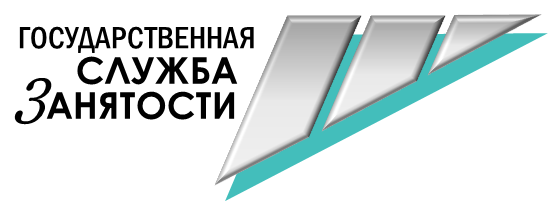 График работы консультационных пунктовГКУ Архангельской области «ЦЗН г. Котласа»в населенных пунктах Котласского районав апреле 2019 годаОтветственный инспектор на выездеКонсультационный пунктДатаЧасы работыАдминистрацияг. Сольвычегодск10.04.201924.04.2019с 10:00до 11:00Администрацияп. Черемушский18.04.2019с 10:00до 11:00Администрацияп. Удимский02.04.2019с 11:00до 12:00